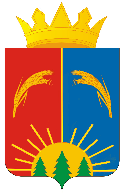 ДУМА ЮРЛИНСКОГО МУНИЦИПАЛЬНОГО ОКРУГАПЕРМСКОГО КРАЯПОСТАНОВЛЕНИЕ13.01.2023                                                                                                                         № 1     О    приостановлении    действия    постановленияДумы    Юрлинского     муниципального     округаот   14.07.2021   № 1   «Об   утверждении    Порядка размещения    сведений    о     доходах,      расходах,об  имуществе  и обязательствах  имущественногохарактера    лиц,   замещающих    муниципальныедолжности,   муниципальных     служащих    ДумыЮрлинского    муниципального         округа,        ихсупругов      и     несовершеннолетних     детей     наофициальном сайте Юрлинского муниципальногоокруга  и предоставления этих сведений средстваммассовой информации для опубликования»В целях реализации положений законодательства Российской Федерации и Пермского края в сфере противодействия коррупции, в соответствии с Указом Президента Российской Федерации от 29.12.2022 № 968 «Об особенностях исполнения обязанностей, соблюдения ограничений и запретов в области противодействия коррупции некоторыми категориями граждан в период проведения специальной военной операции»ПОСТАНОВЛЯЮ:	1. Приостановить на период проведения специальной военной операции и впредь до издания соответствующих нормативных правовых актов Российской Федерации действие постановления Думы Юрлинского муниципального  округа от 14.07.2021 № 1 «Об утверждении Порядка размещения сведений о доходах,      расходах, об имуществе и обязательствах имущественного характера лиц, замещающих муниципальные должности, муниципальных служащих Думы  Юрлинского муниципального  округа, их супругов и несовершеннолетних детей на официальном сайте Юрлинского муниципального округа и предоставления этих сведений  средствам массовой информации для опубликования» и не осуществлять размещение в информационно-телекоммуникационной сети «Интернет» на официальном сайте Юрлинского муниципального округа сведений о доходах, расходах, об имуществе и обязательствах имущественного характера, представляемых в соответствии с Федеральным законом от 25.12.2008 № 273-ФЗ «О противодействии коррупции» и другими федеральными законами, а также не предоставлять такие сведения средствам массовой информации для опубликования.	2. Контроль за исполнением данного постановления оставляю за собой.2. Настоящее постановление вступает в силу со дня его подписания. Председатель Думы Юрлинскогомуниципального округа Пермского края                                                    А.И. Пикулев